Retrouvez au menu les fruits et légumes frais de saison. : Tomates, melon, aubergine, courgettes, poivrons, concombre…Les menus sont conformes au GEMRCN et au PNNS, ils sont visés par une diététicienne. : Fait maison.				ALLERGENES 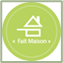 LUNDI MARDIC’EST VEGETARIEN !MERCREDIJEUDIVENDREDIEntréeSalade vertemoutardeSalade vertemoutardeSaucissonMelonSalade de tomatesMOUTARDEVPORiz cantonnaisŒuf/ moutardeTarte à la tomateGluten/ œuf / lactoseRôti de veauCroque-monsieurGluten / lactose PoissonPOISSON AccompRiz cantonnaisŒuf/ moutardeTarte à la tomateGluten/ œuf / lactoseRatatouilleSaladeMOUTARDEEpinardsGLUTEN / LACTOSE FromageFromage lactoseYaourtlactoseYaourtLACTOSEDessertMelonFruit de saisonPastèqueSalade de fruitsFruit de saison